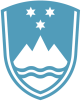 Statement bythe Republic of Sloveniaat the36th Session of the UPR Working Group – Review of MongoliaGeneva, 4 November 2020Madame President,Slovenia thanks the distinguished delegation of Mongolia for their presentation today and for their dedication to the UPR process. We wish to submit the following recommendations to Mongolia:to take into account the UN Guidelines for Alternative Care for Children and General Comment no. 6 and provide quality care for children in alternative care, establish and improve services to support families, establish quality training for social service providers and prevent unnecessary separation of children and parents.Slovenia welcomes Mongolia's progress in numerous areas since the second UPR cycle. We welcome the abolition of the death penalty, the adoption of the law on the National Human Rights Commission, steps undertaken in the area of child protection, revision of the Law on Combating Domestic Violence, revised Criminal Code, the country visits of several UN special procedures between 2017 and 2019. While the revised Law on the Child rights and the Law on Child protection strictly prohibit corporal punishment of children, we took note of the concern expressed by the Committee on the Rights of the child that corporal punishment continued to be used in the home and schools. For that reason we encourage Mongolia to ensure the effective implementation of the law, including trough public education and awareness raising program, including for parents. We note the recommendation of the Committee on Economic, Social and Cultural rights to address access to inclusive education by children with disabilities, including trough training of teachers, the development of individual education plans for students, barrier – free physical access to schools and their facilities and the allocation of sufficient financial resources. Thank you.